Župa Vidovec: Sveti Vid – mč.Informativni listić župe, godina 15. broj 39Izdaje: RKT. ŽUPA SV. VIDA, Trg Sv. Vida 6, 42205 VidovecOdgovara: Branko Švogor, župnik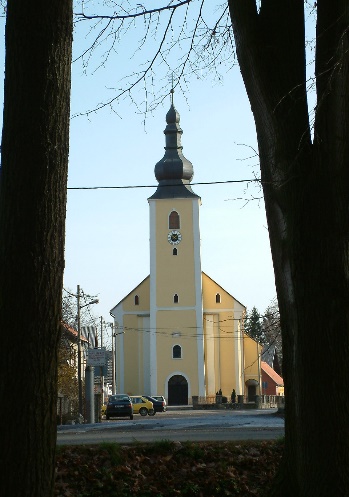  Evanđelje:  Lk 17, 5-10        U ono vrijeme: Apostoli rekoše Gospodinu: „Umnoži nam vjeru!„ Gospodin im odvrati: „ Da imate vjere koliko je zrno gorušičino, rekli biste ovom dudu: Iščupaj se s korijenom i presadi u more. I on bi vas poslušao. „ Tko će to od vas reći sluzi svomu, oraču ili pastiru, koji se vrati s polja: Dođi brzo i sjedni za stol ! Ne će li mu naprotiv reći:                      „ Pripravi što ću večerati pa se pripaši i poslužuj mi dok pijem i jedem, potom ćeš ti jesti i piti! Zar duguje zahvalnost sluzi jer je izvršio što mu je naređeno? Tako i vi: kad izvršite sve što vam je naređeno, recite: „ Sluge smo beskorisne ! Učinismo što smo bili dužni učiniti. „      Riječ Gospodnja                Više puta u svom životu vapimo za pomoć, jer shvaćamo da smo nemoćni i tražimo pomoć od drugih a na kraju shvatimo da nam jedino Bog može pomoći. Tako i prorok Habakuk iz starog zavjeta. Narod zapomaže u teškoj nevolji pa i sam prorok a Bog toga ne čuje. I prorok prigovara samom Bogu: „ Ta dokle ćemo zapomagati a ti Bože ne čuješ. „ Sve naokolo se vidi nasilje, nepravda, ugnjetavanje, pljačka. Nije to samo obična molitva ili prošnja, nego vapaj naroda koji je izgubio možemo reći svaku nadu za pomoć. Prorok znade da je Bog izabrao narod Izrael, za svoj vlastiti narod. Iz tog saznanja slijedi i ovaj vapaj Bogu. Prisjetio se prorok Svetog Saveza što ga je narod sklopio sa Bogom Izraela. I doista Bog odgovara tomu neumoljivom tužitelju. Vjernici su pozvani na strpljivost, jer ispunjenje Božjeg obećanja katkad  stiže polako pa zato valja čekati u uvjerenju: „ Jer odista će doći i neće zakasniti. „ Time Bog pokazuje da je vjeran svojim obećanjima. Božja pravda, ljubav i milosrđe  neće izostati.                 Apostoli zamole Isusa: „ Umnoži nam vjeru! „ Mnogo toga u našim  ljudskim životima se treba umnožiti, širiti, povećati, ojačati. Sjećamo se i Knjige postanka. Kada Bog stvara prve ljude, kaže; „ Plodite se i množite i napučite zemlju ! I to je jedna od mnogih zadaća nama ljudima od postanka svijeta.  „ Isusov odgovor apostolima  glasi: „ O da imate vjere ! Mnogo puta kada je Isus izljećio bolesnika kaže: „ Vjera te tvoja spasila idi u miru. „ Zato se i Isus pitao: „ Hoće li Sin čovječji kada dođe naći vjere na zemlji. „ A Ta se vjera očituje ne samo riječima, nego prije svega životom a djelima potvrđeno. U drugom dijelu svetog Evanđelja, Isus se služi slikom sluge, orača i pastira iz našeg svakodnevnog života. Pa kaže tako i vi: „ Kad izvršite sve što vam je naređeno recite: sluge smo beskorisne. „ Svi mi znademo odnos sluge i gospodara.  Mnogo puta i mi previše očekujemo od gospodara: razumijevanje,  poštenje, pravednost i ljubav svoga gospodara. A na kraju ništa od toga. Pa smo sve češće razočarani, pa i mi poput starozavjetnog proroka zapomažemo i vapimo samom Bogu: „ Zar ti Bože toga ne vidiš, zar ti ne čuješ, zar ne mariš Gospodine!  Pomozi Isuse jer pogibosmo na tim olujama našega života ovdje na zemlji. Lađu našega života smo što nisu potopili ovi silni valovi nepravde i nasilja nad nama. Ako Ti Bože ne čuješ, onda za nas nema spasa. Zato nam psalmista danas opominje: „ Ne budite danas srca tvrda, nego glas Gospodnji poslušajte. „TISAK: MAK, Glasnik SiM, Glasnik Svetog Josipa, Brat FranjoPozivamo vas da oni koji još nisu, postanu prijatelji Caritasa!KNJIŽICE ZA OBITELJSKI DAR MOŽETE PODIĆI U ŽUPNOM UREDU ILI U CRKVIŽUPNI URED VIDOVEC : 042/ 741-332              UREDOVNO VRIJEME:PONEDJELJAK, UTORAK, ČETVRTAK I PETAK: 18 – 19 sati       SRIJEDA: 9 – 10 satiŽUPNI URED NE RADI: SUBOTOM, NEDJELJOM, NA VELIKE CRKVENE I DRŽAVNE BLAGDANE !ŽUPNA KATEHEZA:KRIZMANICI: VIDOVEC - CRKVA ( 8. a, b. i c raz. ) – ČETVRTAK u 15.15 satiPRVOPRIČESNICI: KROZ TJEDAN DOĆI NA LIST. POBOŽNOST I SV. MISU:= PONEDJELJAK: VIDOVEC: ( 3. a i b. raz. )   SRIJEDA : NEDELJANEC. ( 3. c. raz. )– POZVANI SMO SVI, DRAGI VJERNICI;  DJECO, MLADI , STUDENTI, RODITELJI ; NEDELJOM I VEĆIM CRKVENIM BLAGDANIMA, DOĆI NA SVETU MISU ! KAO VJERNICI VAŽNA JE NAŠA, SVAKODNEVNA OSOBNA i OBITELJSKA MOLITVA HRVATSKO – SLOVENSKO HODOČAŠĆE I SUSRET U KRAŠIĆU: 19.10.2019. subota !JAVITE SE ŽUPLJANI ŠTO PRIJE ZBOG REZERVACIJE AUTOBUSA !VIKEND U SJEMENIŠTU ZA ( 7. i 8. raz.  -  19 i 20 . 10 2019. )LISTOPADSKA POBOŽNOST = Svaki dan pola sata prije svete mise molimo svetu krunicu i litanije Majke Božje !SVE VAS VJERNIKE POZIVAM NA POBOŽNOST, NAPOSE DJECU i MLADE != SAKUPLJAMO PLODE ZEMLJE:  ( KRUMPIR, ZELJE I OSTALO VOĆE i POVRČE ) : ZA POTREBE KARITASA, SJEMENIŠTA I KARITASOVE PUČKE KUHINJE : ZA SIROMAŠNE I POTREBITE ! DANA: 21.10. 2019. – PONEDJELJAK – OD 8 sati u JUTRO ! MOLIMO ŽUPLJANE KOJI SU SE ANGAŽIRALI I PROŠLE GODINE; DA TO UČINE I OVE GODINE ! Ženidbeni navještaj: Mario Violić, rođ. 1985.- Dubrovnik, sin Željka i Nede r. Grbavac; Zagreb, Stubička 35.b.Irena Pozder, rođ. 1984. kći Stjepana i Milice r. Gubec; Nedeljanec, Varaždinska 133. TISAK: MAK, Glasnik SiM, Glasnik Svetog Josipa, Brat FranjoPozivamo vas da oni koji još nisu, postanu prijatelji Caritasa!KNJIŽICE ZA OBITELJSKI DAR MOŽETE PODIĆI U ŽUPNOM UREDU ILI U CRKVIŽUPNI URED VIDOVEC : 042/ 741-332              UREDOVNO VRIJEME:PONEDJELJAK, UTORAK, ČETVRTAK I PETAK: 18 – 19 sati       SRIJEDA: 9 – 10 satiŽUPNI URED NE RADI: SUBOTOM, NEDJELJOM, NA VELIKE CRKVENE I DRŽAVNE BLAGDANE !ŽUPNA KATEHEZA:KRIZMANICI: VIDOVEC - CRKVA ( 8. a, b. i c raz. ) – ČETVRTAK u 15.15 satiPRVOPRIČESNICI: KROZ TJEDAN DOĆI NA LIST. POBOŽNOST I SV. MISU:= PONEDJELJAK: VIDOVEC: ( 3. a i b. raz. )   SRIJEDA : NEDELJANEC. ( 3. c. raz. )– POZVANI SMO SVI, DRAGI VJERNICI;  DJECO, MLADI , STUDENTI, RODITELJI ; NEDELJOM I VEĆIM CRKVENIM BLAGDANIMA, DOĆI NA SVETU MISU ! KAO VJERNICI VAŽNA JE NAŠA, SVAKODNEVNA OSOBNA i OBITELJSKA MOLITVA HRVATSKO – SLOVENSKO HODOČAŠĆE I SUSRET U KRAŠIĆU: 19.10.2019. subota !JAVITE SE ŽUPLJANI ŠTO PRIJE ZBOG REZERVACIJE AUTOBUSA !VIKEND U SJEMENIŠTU ZA ( 7. i 8. raz.  -  19 i 20 . 10 2019. )LISTOPADSKA POBOŽNOST = Svaki dan pola sata prije svete mise molimo svetu krunicu i litanije Majke Božje !SVE VAS VJERNIKE POZIVAM NA POBOŽNOST, NAPOSE DJECU i MLADE != SAKUPLJAMO PLODE ZEMLJE:  ( KRUMPIR, ZELJE I OSTALO VOĆE i POVRČE ) : ZA POTREBE KARITASA, SJEMENIŠTA I KARITASOVE PUČKE KUHINJE : ZA SIROMAŠNE I POTREBITE ! DANA: 21.10. 2019. – PONEDJELJAK – OD 8 sati u JUTRO ! MOLIMO ŽUPLJANE KOJI SU SE ANGAŽIRALI I PROŠLE GODINE; DA TO UČINE I OVE GODINE ! Ženidbeni navještaj: Mario Violić, rođ. 1985.- Dubrovnik, sin Željka i Nede r. Grbavac; Zagreb, Stubička 35.b.Irena Pozder, rođ. 1984. kći Stjepana i Milice r. Gubec; Nedeljanec, Varaždinska 133. DAROVALI ZA POTREBE ŽUPEDAROVALI ZA POTREBE ŽUPEAnđelko Peharda, Nedeljanec = 200 knTežak Vladimir, Šijanec = 300 knOb. Zagorec – Hanžek, Zamlača = 300 knTomiša Marko, Zamlača = 400 knJedna osoba = 150 kn             Novak Stanislav, Šijanec = 300 knOb. Košić Stanko, Krkanec = 200 knJosip Škreb,Nedeljanec = 500 kn06. 10. 2019. DVADESETSEDMA NEDJELJA KROZ GODINU06. 10. 2019. DVADESETSEDMA NEDJELJA KROZ GODINU8 h. VIDOVEC  - za župljane9:30 h. NEDELJANEC + Tomislav i Ivan Hleb11 h. VIDOVEC + Županić Ivan, Mladen, Stjepan, Vinko,               Amalija, Vladimir i Zvonko= LISTOPADSKA POBOŽNOST = 8 h. VIDOVEC  - za župljane9:30 h. NEDELJANEC + Tomislav i Ivan Hleb11 h. VIDOVEC + Županić Ivan, Mladen, Stjepan, Vinko,               Amalija, Vladimir i Zvonko= LISTOPADSKA POBOŽNOST = 07.10. PonedjeljakBl. Dj. Marija od Krunice LIST.  POBOŽNOST19 h. VIDOVEC + Ivan i Eva Krklec, Dragurin i Veronika                                         Košić - daje ob. Krklec                        + Marija i Milan Banjek, Stjepan i Marija   Pozder,                                               Ivan i Ivanka Presečki i Ivan Habulan                                           - daje ob. Presečki08. 10. UtorakDemetrije, Hugo,ŠimunLIST.  POBOŽNOST8 h. VIDOVEC + Nada Križanec, Ivan i Vjera Novak                                  – daje sestra                                  + Antun Đurđek – daje ob. Đurđek09. 10. SrijedaDionizije, Abraham , Sara LIST.  POBOŽNOST19 h. NEDELJANEC +  Stjepan Košić - daje supruga i djeca                                + Josip, Ana i Marko Tomašić, ob. Tomašić,                                  Kišiček, Vincek i Hanjš – daje Jelena Hanjš             ( EUHARISTIJSKO KLANJANJE )10. 10. ČetvrtakFranjo Borgia, Daniel, SamuelLIST.  POBOŽNOST19h. VIDOVEC + Ljubek Franjo i Zdravko + ob. Žganec i                                     Ljubek – daje Marija Ljubek                                 + ob. Ister, Kučko i Posavec                                 – daje Kučko Dragutin i Dragica 11. 10. PetakSv. Ivan XXIII,Filip, GaudencijeLIST.  POBOŽNOST 19 h. VIDOVEC + Ivan Habulan, ob. Stjepana Pozder,                                       Milan Banek i Juraj Zavrtnik                                       – daje Katarina Habulan12. 10. SubotaMaksimilijan, SerafinLIST.  POBOŽNOST   18 h. KRŠTENJE:  Evelyn Mališa i Luka Kruhoberec 19 h. VIDOVEC + Košić Franjo, Barbara, Šimun i Stjepan                              + Kučko Ljubica, Juraj, Ivan i Valent Canjuga                                  – daje Jelena Košić                             + Snježana Hrženjak – daje brat Ivica13. 10. 2019. Nedjelja28. NEDJELJA KROZ GODINULIST. POBOŽNOST8 h. VIDOVEC  - za župljane9:30 h. NEDELJANEC + Stanko i Ljerka Ljubek,                                            ob. Ljubek i Čehok – daje ob. Kristić11 h. VIDOVEC + Dominik i Marija Zavrtnik                                                – daje Marijan i Ruža Blažeković= DAN ZAHVALE ZA BOŽJA DOBROČINSTVA =